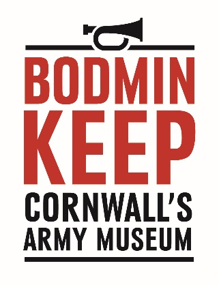 SECONDARY SCHOOL AND COLLEGE - BOOKING FORMPlease return this completed form to education@bodminkeep.orgBodmin Keep, Castle Canyke Road Bodmin, PL31 1EG (For Sat Nav please use PL31 1DU)T: 01208 72810     E: education@bodminkeep.orgW:   https://bodminkeep.org/  /   Join us on Facebook, Twitter & InstagramPlease indicate which sessions you would like to book by highlighting or numbering the column.  Three sessions a day can usually be facilitated at 10:15am, 11:30am and 1:15pm.Boer WarWorld War One 	sessionsWorld War Two sessionsEx-military personnel led sessions Name of school/college Contact detailsPotential dates for visit. Please list a minimum of 3 dates. Number of studentsYear groupNo. of teachers/group leadersYour time of arrival Time of departureHow many breaks will your group need and for how long? Number of SEN students Please highlight your preferred topic Boer WarPlease highlight your preferred topic World War OnePlease highlight your preferred topic World War TwoPlease highlight your preferred topic Self-guided visit (breakout space available)What related pre visit work will your students have done prior to their visit?Additional requests or requirements, specific areas of interest, or anything else you’d like us to consider about your visit. This may include specific needs of your group.Additional requests or requirements, specific areas of interest, or anything else you’d like us to consider about your visit. This may include specific needs of your group.Boer War Study Day                                                                                              Post 16  Curriculum links: History, English, PSHEDuring this whole day visit students are given a tour of The Keep which highlights its historic significance, undertake thematic enquiry while utilising the museum’s collections, present their findings and explore writing exhibition text with our Education team. Students also use primary source material and objects to develop ideas for a new Boer War themed display case. Trench warfare                                                                                       KS3, KS4, Post 16Curriculum links: English, HistoryA practical session exploring daily life in the First World War trenches from the point of enlistment. Students visit the museum’s own outdoor trench to experience what life would have been like. There’s an opportunity to handle real objects and find out about local soldiers through their identity tags.Tour of The Keep & exploring objects from WWI                         KS3, KS4, Post 16Curriculum links: English, HistoryDuring this tour students learn about the history of The Keep, one of Bodmin’s most important historic buildings.  Key events in its history will be explored including World War One when it was used for training men before they went to battle and during the 1950s with its foreign language or spy school.  Following the tour students handle objects from World War One and learn about life as a soldier.Tour of the Keep and exploring objects from WWII                     KS3, KS4, Post 16Curriculum links: English, HistoryDuring this tour students learn about the history of the Keep, one of Bodmin’s most important historic buildings.  Key events in its history will be explored including World War Two when it was used for training men before they went to battle and during the 1950s with its foreign language or spy school. Following the tour pupils handle objects from World War Two and learn about life as a soldier. Child of War                                                                                                                   KS3Curriculum links: History, EnglishIn this hands-on session students explore what it was like to be a child during World War Two. During group work and investigative activities with real and replica objects, themes including rationing, evacuation and leisure are explored.Second World War Study Day                                                                             Post 16 Curriculum links: History, English, PSHEDuring this whole day visit students are given a tour of The Keep which highlights its historic significance, handle real and replica objects from World War Two, undertake thematic enquiry while utilising the museum’s collections and present their findings.Military-style team building                                                              KS3, KS4, Post 16                                                                                  Curriculum links: PE PSHE Join Major ‘Spanner’ Manley for a session where students build their teamwork skills while learning rope and pole skills. Spanner has spent the last 20 years teaching survival techniques to the Armed Services and was awarded the MBE in 1993 for his work with young people in Northern Ireland. Note: There is a charge of £2 per student for this session.  We were there! Questions about conflict and a career in the Armed Services                                                                                                                KS3,  KS4, Post 16                       Curriculum links: PE, PSHEThis session provides a unique experience to meet ex-military personnel including Major ‘Spanner’ Manley and other eyewitnesses to conflict.  Spanner served in the Army for 34 years in Canada, New Zealand, The Falkland Islands and Denmark. He also worked in the jungles of Belize, Kenya, and Brunei where he spent over 3 years as a jungle warfare instructor. This session gives students an opportunity to hear personal stories, ask questions and learn some survival techniques.  Note: There is a charge of £2 per student for this session. 